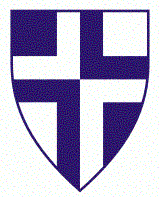 Zajednica sportskih udrugaGrada ZaprešićaJavni natječaj za dodjelu financijskih sredstava udrugama u području sporta za 2023. godinuUpute za prijaviteljeDatum objave natječaja: 19.01.2023.Rok za dostavu prijava na natječaj: 18.02.2023. u 23.59.hSadržaj1.	JAVNI NATJEČAJ ZA DODJELU FINANCIJSKIH SREDSTAVA UDRUGAMA U PODRUČJU SPORTA za 2023. godinu	31.1	Opis problema čijem se rješavanju želi doprinijeti ovim natječajem	31.2	Ciljevi natječaja i prioriteti za dodjelu sredstava	31.3	Planirani iznosi i ukupna vrijednost natječaja	32.	FORMALNI UVJETI NATJEČAJA	52.1	Prihvatljivi prijavitelji: tko može podnijeti prijavu?	52.2	Prihvatljive aktivnosti koje će se financirati putem natječaja	62.3	Prihvatljivi troškovi koji će se financirati ovim natječajem	63.	KAKO SE PRIJAVITI?	83.1	Sadržaj Općih podataka	83.2	Sadržaj obrasca proračuna	83.3	Gdje poslati prijavu?	93.4	Rok za slanje prijave	93.5	Kome se obratiti ukoliko imate pitanja?	94.	PROCJENA PRIJAVA I DONOŠENJE ODLUKE O DODJELI SREDSTAVA	104.1	Pregled prijava u odnosu na propisane uvjete natječaja	104.2	Procjena prijava koje su zadovoljile propisane uvjete natječaja	104.3	Dostava dodatne dokumentacije i ugovaranje	115.  OBAVIJEST O DONESENOJ ODLUCI O DODJELI FINANCIJSKIH SREDSTAVA	125.1	 Indikativni kalendar natječajnog postupka	126.   izvješćivanje o dodjeli odobrene potpore 	137.	POPIS NATJEČAJNE DOKUMENTACIJE	131.	javni natječaj za dodjelu financijskih sredstava udrugama u području SPORTA za 2023. godinu1.1.	Opis problema čijim se rješavanjem želi doprinijeti ovim NatječajemGrad Zaprešić je grad bogate sportske tradicije.Javne potrebe u sportu za koje se sredstva osiguravaju u proračunu grada Zaprešića obuhvaćaju:Poticanje i promicanje sporta. Poticanje uključivanja u sport i sportsku rekreaciju što većeg broja građana, osobito djece i mladeži. Poticanje programa sportskih aktivnosti osoba s intelektualnim poteškoćama u razvoju i osoba s invaliditetom. Očuvanje postojeće vrhunske kvalitete sporta, posebno onog dijela koji potiče razvoj sporta i doprinosi promidžbi i ugledu Grada Zaprešića na nacionalnoj i međunarodnoj razini. Provođenju sportskih aktivnosti djece i mladeži. Planiranje, izgradnja, održavanje i korištenje sportskih građevina značajnih za Grad Zaprešić. Osiguranje dvorana, terena i termina za odvijanje kako treninga tako i sportskih natjecanja. 1.2.	Ciljevi Natječaja i prioriteti za dodjelu sredstavaOpći cilj Natječaja je osnažiti udruge u području sporta te potaknuti njihove programe, projekte i aktivnosti.Specifični cilj Natječaja je i osnaživanje udruga u području sporta osigurati trajnost i stabilnost njihovog rada te potaknuti programe, projekte i aktivnosti udruga koji pridonose promicanju sporta, očuvanju sportskog identiteta Grada Zaprešića, poticanju sporta, uključivanju mladih, volontera i građana Grada Zaprešića u navedene aktivnosti. Udruge sukladno ovom Natječaju mogu podnijeti prijavu za:Financijsku podršku programu/projektu koji doprinosi promicanju sportaPrioritetna područja ovog Natječaja obuhvaćaju poticanje programa, projekata i aktivnosti koje doprinose: Poticanje i promicanje svekolikog sporta u gradu Zaprešiću, a osobito sporta djece i mladeži,Sudjelovanje u utvrđivanju i ostvarenju politike razvoja zaprešićkog sporta,Skrb o ostvarivanju programa javnih potreba u sportu i namjenskom korištenju sredstava za provođenje tog programa,Stvaranje uvjeta za unapređenje sporta djece i mladeži, sportske rekreacije i postizanje vrhunskih sportskih dometa, te povećanju sudionika u sportskoj djelatnosti Skrb o korištenju i gospodarskim objektima,Sudjelovanje u organiziranju sportskih priredaba od značaja za grad Zaprešić.te poticanje ostalih programa, projekata i aktivnosti koji pridonose promicanju sporta, očuvanju sportskog identiteta Grada Zaprešića.1.3.	Planirani iznosi i ukupna vrijednost Natječaja(1) Za sufinanciranje programa/projekata podrške (dalje u tekstu: Program) u okviru ovog Natječaja raspoloživ je iznos od  340.710,00 eura(2) Iznosi koji se mogu ostvariti po pojedinim programima su:SPORTSKE AKTIVNOSTISufinanciranje sportskih aktivnosti, sportskih manifestacija(turnira), osiguravanje što većeg broja djece i mladeži s ciljem organiziranog provođenja slobodnog vremena putem udruga i klubova koji djeluju na području Grada, unapređenje sporta kod mladih, osoba s poteškoćama u razvoju te poticanje i promicanje vrhunskih dostignuća u sportu.Planirani iznos subvencija je 340.710,00 euraMinimalni iznos za sufinanciranje ovih aktivnosti je 700,00 eura do maksimalno 100.000,00 eura2.	FORMALNI UVJETI NATJEČAJA2.1.	Prihvatljivi prijavitelji: tko može podnijeti prijavu?Pravo podnošenja prijave na Natječaj ima udruga koja je punopravna članica Zajednice sportskih udruga	Prijavitelj mora zadovoljiti sljedeće uvjete:upisan je u registar udruga;upisan je u sportski registar udruga;ima usklađen statut  s odredbama Zakona o udrugama te podnijet zahtjev nadležnom uredu državne  uprave za promjenu podataka u Registru udruga;svojim statutom je opredijeljen za obavljanje djelatnosti i aktivnosti koje su predmet financiranja;uredno ispunjava obveze iz svih prethodno sklopljenih ugovora o financiranju iz proračuna Zajednice sportskih udruga grada Zaprešića  i drugih javnih izvora;ima utvrđen način javnog objavljivanja programskog i financijskog izvješća o radu za proteklu godinu (mrežne stranice udruge ili drugi prikladan način);nema dugovanja s osnove plaćanja doprinosa za mirovinsko i zdravstveno osiguranje i plaćanja poreza te drugih davanja prema državnom proračunu, proračunu Grada te trgovačkim društvima u vlasništvu Grada;protiv osobe ovlaštene za zastupanje ne vodi se kazneni postupak i nije pravomoćno osuđen za prekršaje ili počinjenje kaznenog djela definiranog Uredbom.Pored navedenih uvjeta, prijavitelj institucionalne podrške mora:imati prijavljeno sjedište na području Grada Zaprešića i obavljati djelatnost u području sporta.Pravo prijave na Natječaj nemaju:prijavitelji koji ne ispunjavaju uvjete iz točke (1);ogranci, podružnice i slični ustrojbeni oblici udruga koji nisu registrirani sukladno Zakonu o udrugama kao pravne osobe;udruge koje su u stečajnom postupku, postupku gašenja, postupku prisilne naplate ili u postupku likvidacije.Prihvatljive aktivnosti koje će se financirati putem Natječaja Financiranje Programa pokriva aktivnosti u razdoblju od 01.01.- 31.12.2023. Prihvatljive projektne aktivnosti su:-Poticanje i promicanje svekolikog sporta u gradu Zaprešiću, a osobito sporta djece i mladeži,-Sudjelovanje u utvrđivanju i ostvarenju politike razvoja zaprešićkog sporta,-Skrb o ostvarivanju programa javnih potreba u sportu i namjenskom korištenju sredstava za provođenje tog programa,               -Stvaranje uvjeta za unapređenje sporta djece i mladeži, sportske rekreacije i postizanje vrhunskih        sportskih dometa, te povećanju sudionika u sportskoj djelatnosti-Skrb o korištenju i gospodarskim objektima,-Sudjelovanje u organiziranju sportskih priredaba od značaja za grad Zaprešić.               -Poticanje uključivanja u sport i sportsku rekreaciju što većeg broja građana , osobito djece             - Poticanje programa sportskih aktivnosti osoba s intelektualnim poteškoćama u razvoju i osoba s  invaliditetom               - Ostale programe, aktivnosti, poslove i djelatnosti koji pridonose poticanju i promicanju sporta.Sljedeće vrste aktivnosti nisu prihvatljive za financiranje:aktivnosti koje se smatraju gospodarskom djelatnošću udruga,aktivnosti koje se odnose isključivo ili većinski na pojedinačno financiranje sudjelovanja članova udruge na seminarima, konferencijama i kongresima,aktivnosti koje se odnose isključivo ili većinski na pojedinačne stipendije za studije ili radionice,aktivnosti koje se odnose isključivo na razvoj strategija, planove i druge slične dokumente,aktivnosti koje se tiču isključivo pravne zaštite,aktivnosti koje se sastoje isključivo od istraživačkih akcija,aktivnosti koje se odnose na osnivanje privatne tvrtke.Aktivnosti koje  uključuju izdavaštvo.2.3	Prihvatljivi troškovi koji će se financirati ovim Natječajem Sredstvima ovog Natječaja mogu se financirati samo stvarni i prihvatljivi troškovi, nastali provođenjem Programa u vremenskom razdoblju naznačenom u ovim Uputama. Prilikom procjene Programa, ocjenjivat će se potreba naznačenih troškova u odnosu na predviđene aktivnosti, kao i realnost visine navedenih troškova. Pod prihvatljivim izravnim troškovima podrazumijevaju se troškovi koji ispunjavaju kriterije iz članka 33. Pravilnika o financiranju javnih potreba Grada Zaprešića i koji su neposredno povezani uz provedbu pojedinih aktivnosti predloženih programa ili projekata kao što su: rad s mladimakotizacije i registracije za sportašeputni troškovi za natjecanjatroškovi nabavke opremetroškovi komunikacije (troškovi telefona, interneta i sl.) koji moraju biti specificirani, troškovi nabavke opreme nužne za provedbu programa/projekta koja mora biti specificirana po vrsti i iznosu, putni troškovi (npr. dnevnice za službena putovanja), izdaci za prijevoz (pri čemu je potrebno specificirati broj osoba, odredište, učestalost i svrhu putovanja te vrstu javnog prijevoza),izdaci za troškove plaća i naknada stručnim osobama iz udruge i vanjskim suradnicima koji sudjeluju u provedbi projekata(ugovor o autorskom djelu i honorar, ugovor o djelu, ugovor o djelu studenta, ugovor o radu) pri čemu treba navesti ime i prezime osobe koja će biti angažirana, njezinu stručnu kompetenciju, broj mjeseci i mjesečni bruto iznos naknadeostali troškovi koji su izravno vezani za provedbu aktivnosti programa ili projekta.Troškovi za koje je ZSU grada Zaprešića, sukladno članku 18. Odluke o izvršavanju proračuna Grada Zaprešića za 2023. godinu, odobrila zahtjeve prijavitelja i akontirao im sredstva za realizaciju Programa u razdoblju od 01.01.2023. godine priznaju se kao prihvatljivi troškovi, a akontirani iznos dio je ukupno planirane vrijednosti Natječaja.Neizravni troškovi  koji podrazumijevaju troškove koji nisu izravno povezani s provedbom programa ili projekta, ali neizravno pridonose postizanju njegovih ciljeva (energija, voda, uredski materijal, sitni inventar, telefon, pošta i drugi indirektni troškovi) prihvatljivi su u maksimalnom iznosu do 30% ukupnog traženog iznosa financiranja iz sredstava Zajednice pri čemu i ovi troškovi trebaju biti specificirani i obrazloženi. Navedeni postotak odnosi se isključivo na prijavu vezanu za realizaciju programa ili projekta.U neprihvatljive troškove spadaju:dugovi i stavke za pokrivanje gubitaka ili dugova;dospjele kamate;stavke koje se već financiraju iz drugih javnih izvora;kupovina zemljišta ili građevina, osim kada je to nužno za izravno provođenje programa/projekta, kada se vlasništvo mora prenijeti na prijavitelja i/ili partnere najkasnije po završetku programa/projekta;gubitci na tečajnim razlikama;zajmovi trećim stranama;troškovi reprezentacije, hrane i alkoholnih pića (osim u iznimnim slučajevima kada se kroz pregovaranje s nadležnim upravnim odjelom Grada dio tih troškova može priznati kao prihvatljiv trošak);troškovi smještaja (osim u slučaju višednevnih i međunarodnih programa ili u iznimnim slučajevima kada se kroz pregovaranje s nadležnim upravnim odjelom Grada dio tih troškova može priznati kao prihvatljiv trošak);drugi troškovi koji nisu u neposrednoj povezanosti sa sadržajem i ciljevima projekta.3. 	KAKO SE PRIJAVITI?Prijava se smatra potpunom ukoliko sadrži sve ispunjene prijavne obrasce i obvezne priloge:Opći podaci o prijavitelju programa/projektaPodaci o programu/projektuObrazac proračuna ProgramaPreslika plana rada i financijskog plana udruge za 2023. godinuObrazac izjave o nepostojanju dvostrukog financiranjaObrazac izjave o nekažnjavanjuPodnositelj prijave u obvezi je priložiti i sljedeće dokaze i priloge, u slučaju da nisu dostupni u odgovarajućoj elektroničkoj bazi podataka:dokaz o registraciji udruge – Važeći ispis(ne stariji od mjesec dana od datuma prijave) iz Registra udruga Republike Hrvatske ili kopiju trenutno važećeg izvadaka iz registra udrugafinancijski izvještaj udruge i to:za obveznike dvojnog knjigovodstva: presliku godišnjeg Izvještaja o prihodima i rashodima (obrazac PR-RAS-NPF), Bilancu (obrazac BIL-NPF) i Bilješke uz financijske izvještaje za prethodnu kalendarsku godinu;za obveznike jednostavnog knjigovodstva: Odluku o vođenju jednostavnog knjigovodstva i primjeni novčanog računovodstvenog načela usvojenu od zakonskog zastupnika podnositelja i Godišnji financijski izvještaj o primicima i izdacima za prethodnu kalendarsku godinu (obrazac G-PR-IZ-NPF), te potvrdu o predanom godišnjem financijskom izvješću za 2021. u FINU3.1	Sadržaj Općih podataka Obrazac Općih podataka  dio je obvezne dokumentacije i popunjava se isključivo na propisanom obrascu. Ispunjava se na hrvatskom jeziku. Obrasci u kojima nedostaju podaci vezani uz sadržaj Programa neće biti uzeti u razmatranje.Obrazac je potrebno ispuniti na računalu putem SOM natječaji aplikacije. Ukoliko obrazac sadrži gore navedene nedostatke, prijava će se smatrati nevažećom. 3.2	Sadržaj obrasca ProračunaObrazac Proračuna dio je obvezne dokumentacije i popunjava se isključivo na propisanom obrascu. Ispunjava se na hrvatskom jeziku i sadrži podatke o svim troškovima Programa kao i o bespovratnim sredstvima koja se traže od davatelja.Prijave u kojima nedostaje obrazac Proračuna ili obrazac Proračuna nije u potpunosti ispunjen ili zatraženi iznos sredstava nije unutar financijskih pragova postavljenih u Natječaju, neće biti uzete u razmatranje.Obrazac je potrebno ispuniti na računalu putem SOM natječaji aplikacije.3.3	Gdje poslati prijavu? Prijave se dostavljaju isključivo na propisanim obrascima, koji su  dostupni na Som natječaji aplikaciji.Prijave koje nisu dostavljene na propisani način i ne sadrže svu dokumentaciju koja je propisana Natječajem, neće biti uzete u daljnje razmatranje.3.4	Rok za slanje prijaveRok za dostavu prijave na Natječaj je 18.2.2023. 23.59.h Sve prijave dostavljene izvan roka neće biti uzete u razmatranje.3.5	Kome se obratiti ukoliko imate pitanja? Sva pitanja vezana uz ovaj Natječaj mogu se postaviti elektroničkim putem, slanjem upita na adresu elektronske pošte: infozsu.zapresic@gmail.com, ili u tajništvu Zajednice zaključno s 15.02.2023. godine.4.	PROCJENA PRIJAVA I DONOŠENJE ODLUKE O DODJELI SREDSTAVASve pristigle i zaprimljene prijave proći će kroz sljedeću proceduru:4.1 Pregled prijava u odnosu na propisane uvjete Natječaja Davatelj financijskih sredstava ustrojava Povjerenstvo za administrativnu provjeru kao posebno tijelo koje provodi postupak ocjene ispunjavanja propisanih (formalnih) uvjeta natječaja. Samo potpuna  i  na  vrijeme  dostavljena Prijava za financiranje Programa ulazi u postupak administrativne kontrole.U postupku administrativne kontrole - provjere ispunjavanja formalnih uvjeta natječaja provjerava se:je li prijava dostavljena u zadanome rokuje li zatraženi iznos sredstava unutar financijskih pragova postavljenih u natječajujesu li dostavljeni svi obvezni obrasci tejesu li ispunjeni drugi formalni uvjeti natječaja.Nakon provjere svih pristiglih i zaprimljenih prijava u odnosu na propisane uvjete natječaja Povjerenstvo za administrativnu   provjeru  izrađuje popis svih prijavitelja koji su zadovoljili propisane uvjete, čije se prijave stoga upućuju na procjenu kvalitete, kao i popis svih prijavitelja koji nisu zadovoljili propisane uvjete natječaja.Također, davatelj će pisanim putem obavijestiti sve prijavitelje koji nisu zadovoljili propisane uvjete o razlozima odbijanja njihove prijave. Sve udruge čije prijave budu odbijene iz razloga neispunjavanja propisanih uvjeta, o toj činjenici moraju biti obaviještene u roku od najviše osam dana od dana donošenja odluke, nakon čega imaju narednih osam dana od dana prijema obavijesti, podnijeti prigovor Izvršnom odboru Zajednice sportskih udruga koji će u roku od tri dana od primitka prigovora odlučiti o istome.U slučaju prihvaćanja prigovora od strane Izvršnog odbora prijava će biti upućena u daljnju proceduru, a u slučaju neprihvaćanja prigovora prijava će biti odbijena. 4.2 Procjena prijava koje su zadovoljile propisane uvjete Natječaja Davatelj financijskih sredstava ustrojava stručno procjenjivačko tijelo - Povjerenstvo za  ocjenjivanje (dalje: Povjerenstvo) koje ima najmanje tri člana relevantna za područje natječaja. Svaka pristigla i zaprimljena prijava ocjenjuje se temeljem odgovarajućeg obrasca za ocjenu kvalitete prijave.Povjerenstvo obavlja bodovanje/ocjenjivanje  svih  prijava  i  to prema  kriterijima propisanim uvjetima ovog Natječaja i odgovarajućeg obrasca za ocjenu kvalitete prijave.  Nerealan proračun razlog je za lošiju ocjenu i moguće neprihvaćanje prijave za financiranje.Kriteriji, njihovo ponderiranje i bodovanje omogućuju procjenu koja će pristigle prijave rangirati prema njihovoj kvaliteti. Svaki član Povjerenstva odvojeno boduje i ocjenjuje svaku pojedinu prijavu. Povjerenstvo za ocjenjivanje formira liste rezultata za:Financijsku podršku programu ili projektu zbrajanjem pojedinačnih bodova ocjenjivača te izračunom aritmetičke sredine tih bodova koja se upisuje u skupni obrazac pojedine prijave i predstavlja ukupni broj bodova koji je prijava ostvarila. Lista rezultata sastoji se od prijava raspoređenih prema broju ostvarenih bodova, od one s najvećim brojem bodova prema onoj s najmanjim, a financiranje će ostvariti samo onoliki broj najbolje ocijenjenih prijava čiji zatraženi iznosi zajedno ne premašuju ukupni iznos Natječaja.Prijave koje prilikom postupka ocjenjivanja ne ostvare minimalno 50% ukupno mogućeg broja bodova  neće moći biti financirane sa ukupno traženim sredstvima. Za prijavu koja ostvari 50% i više ukupno mogućeg broja bodova Povjerenstvo će Izvršnom odboru Zajednice u skupnom obrascu ocjene navesti predlaže li se: financiranje prijavljenog Programa u ukupno zatraženom iznosu potpore ili djelomično financiranje u iznosu koji će se utvrditi Izvršni odbor Zajednice, o stavkama proračuna i aktivnostima u opisnom dijelu prijave koje treba izmijeniti sukladno preporuci Povjerenstva u opisnoj ocjeni prijave pri čemu će financiranje ostvariti samo onoliki broj najbolje ocijenjenih prijava čiji zatraženi iznosi zajedno ne premašuju ukupni iznos Natječaja.Na temelju prijedloga Povjerenstva za ocjenjggivanje i nakon završenih pregovora, odluku o odobravanju financijskih sredstava donosi Izvršni odbor Zajednice.4.3 Dostava dodatne dokumentacije i ugovaranje Kako bi se izbjegli dodatni nepotrebni troškovi prilikom prijave na natječaj, davatelj financijskih sredstava tražit će dodatnu dokumentaciju isključivo od onih prijavitelja koji su, temeljem postupka procjene prijava, ušli na listu odabranih prijava za dodjelu sredstava. Najkasnije prije potpisivanja ugovora o dodjeli financijskih sredstava podnositelj Prijave dostavlja i sljedeću dodatnu dokumentaciju:Uvjerenje nadležnog suda, ne starije od 6 mjeseci, da se ne vodi kazneni postupak protiv osobe ovlaštene za zastupanje udruge (koja je potpisala obrasce za prijavu Programa i koja je ovlaštena potpisati ugovor o financiranju).Ukoliko prijavitelj ne dostavi traženu dodatnu dokumentaciju u traženom roku (koji ne smije biti kraći od 10 dana), njegova prijava će se odbaciti kao nevažeća.Provjeru dodatne dokumentacije vrši Povjerenstvo za administrativnu provjeru.Ukoliko se provjerom dodatne dokumentacije ustanovi da neki od prijavitelja ne ispunjava tražene uvjete natječaja, njegova prijava neće se razmatrati za postupak ugovaranja.5. 	OBAVIJEST O DONESENOJ ODLUCI O DODJELI FINANCIJSKIH SREDSTAVANakon donošenja odluke o prijavama za koje su odobrena financijska sredstva, Izvršni odbor Zajednice na službenim mrežnim stranicama Zajednice objavljuje rezultate natječaja s podacima o udrugama i iznosima odobrenih sredstava financiranja.Zajednica  će, u roku od osam dana od donošenja odluke o dodjeli financijskih sredstava obavijestiti udruge čije prijave nisu prihvaćene za financiranje o razlozima nefinanciranja, uz navođenje ostvarenog broja bodova/ocjena po pojedinim kategorijama ocjenjivanja.Udrugama kojima nisu odobrena financijska sredstva, može se na njihov zahtjev u roku od osam dana od dana primitka pisane obavijesti o  rezultatima natječaja omogućiti uvid u zbirnu ocjenu njihove prijave, uz pravo Zajednice da zaštiti tajnost podataka o osobama koje su ocjenjivale prijavu. Zajednica udrugama koje su nezadovoljne odlukom o dodjeli financijskih sredstava omogućuje pravo na prigovor. Prigovor se može podnijeti isključivo na natječajni postupak te eventualno bodovanje nekog kriterija s 0 ili manjim brojem bodova, ukoliko udruga smatra da je u prijavi dostavila dovoljno argumenata za drugačije bodovanje.Prigovor se ne može podnijeti na odluku o neodobravanju sredstava ili visinu dodijeljenih sredstava. Prigovori se podnose Zajednici sportskih udruga grada Zaprešića u pisanom obliku, u roku od osam dana od dana dostave pisane obavijesti o rezultatima natječaja, a odluku po prigovoru, uzimajući u obzir sve činjenice donosi  Izvršni odbor Zajednice. Rok za donošenje odluke po prigovoru je osam dana od dana primitka prigovora.Postupak dodjele financijskih sredstava udrugama je akt poslovanja i ne vodi se kao upravni postupak te se na postupak prigovora ne primjenjuju odredbe o žalbi kao pravnom lijeku u upravnom postupku, nego je postupak utvrđen Pravilnikom o financiranju javnih potreba Grada Zaprešića.Prigovor ne odgađa izvršenje odluke i daljnju provedbu natječajnog postupka.Temeljem odluke Izvršnog odbora Zajednice po prigovoru odluka o dodjeli financijskih sredstava je konačna.5.1 Indikativni kalendar natječajnog postupka Davatelj financijskih sredstava ima mogućnost ažuriranja ovog indikativnog kalendara. Obavijest o tome, kao i ažurirana tablica, objavit će se na sljedećoj web stranici: www.zsu-zapresic.hrIZVJEŠĆIVANJE O DODJELI ODOBRENE POTPOREPrijavitelj kojem se odobri potpora biti će obvezan, sukladno potpisanom ugovoru, Zajednici dostaviti godišnji opisni i financijski izvještaj provedbe Programa. Na zahtjev Zajednice korisnik potpore je obvezan dostaviti i:preslike odgovarajuće dokumentacije kojom se pravdaju troškovi ipriloge vezane uz provedbu Programa, koji dokazuju provedbu pojedinih aktivnosti.Pravdanje sredstava dobivenih Natječajem vrši se putem SOM sport aplikacije najkasnije do 31.01.2024. godine.              POPIS NATJEČAJNE DOKUMENTACIJENATJEČAJNA DOKUMENTACIJANatječajna dokumenatcija objavljena je na mrežnim stranicama Zajednice www.zsu-zapresic.hr, a obuhvaća: Tekst natječajaUputa za prijaviteljaPopis priloga koji se prilažu prijaviIzjava o nepostojanju dvostrukog financiranjaIzjava o nekažnjavanjuLink na SOM NatječajiFaze natječajnog postupkaDatumObjava Natječaja19.01.2023.Rok za dostavu prijava18.02.2023. do23.59hRok za slanje pitanja vezanih uz Natječaj17.02.2023.Rok za provjeru propisanih uvjeta Natječaja1.03.2023.Rok za slanje obavijesti o nezadovoljavanju propisanih uvjeta Natječaja08.03.2023.Rok za procjenu prijava koje su zadovoljile propisane uvjete Natječaja26.03.2023.Rok za objavu odluke o dodjeli financijskih sredstava i slanje obavijesti prijaviteljima3.04.2023.Rok za ugovaranje10.04.2023.